Fire Risk Assessment 1.Premises ParticularsPREMISES NAME:USE OF PREMISES:A1 Loo Hire Bridgend DepotToilet / Welfare Unit storage, workshop and officesADDRESS:OWNER/EMPLOYER/PERSON IN CONTROL OF WORKPLACE:Unit 7Spencer MorganLitchard Industrial Estate TELEPHONE NUMBER:Bridgend CF31 2AL01656 665542DATE OF RISK ASSESSMENT:DATE OF REVIEW:17th October 2017October 2018NAME AND RELEVANT DETAILS OF THE PERSON WHO CARRIED OUT THE FIRE RISK ASSESSMENT:Sean Whittle, FCIPD H&S ConsultantHR & Business Solutions Limited6 Tamar Drive, Keynsham, Bristol, BS31 1PP2.General Statement of PolicySTATEMENT:It is the policy of the A1 Group to protect all persons including employees, customers, contractors and members of the public from potential injury and damage to their health which might arise from work activities.The company will provide and maintain a safe and healthy working environment, equipment, and systems of work for all employees, and to provide such information, training and supervision as they need for this purpose. The company will give a high level of commitment to health and safety and will comply with all statutory requirements.3.Management SystemsCOMMENTARY:The Fire Safety Management plan is contained within the Health & Safety file and is kept in the General Office on the Bridgend Depot and copies are also held by the Office Manager, the Health & Safety Representative and H&S Consultant as well as the Staff and Client Back Office system. It confirms that a fire risk assessment will be completed and reviewed periodically every 6 months to ensure adequate fire safety. The fire risk assessment will follow the 5- step narrative method as advocated by the Employers Guide. The significant findings will be recorded and any deficiencies identified by the fire risk assessment process will be prioritised and rectified accordingly.Although having overall responsibility for fire safety matters the A1 Group has made the Health & Safety Representative responsible for fire safety matters at the Bridgend Depot and is supported by the H&S Consultant for the Group which includes the fire risk assessment and all matters appertaining to it.This person will be responsible for:-• Deciding the fire safety protective and preventative measures• Informing other responsible persons what they are• Ensuring they are implemented and communicated to other employees• Ensuring co-ordination between other responsible personsFire Safety will be an agenda item for the monthly H&S meeting.The other responsible persons are shown on the schematic (attached). They will be responsible for the fire safety measures as shown. The Health & Safety Consultant will be responsible for monitoring the effectiveness of the fire risk assessment process and its implementation.4.General Description of PremisesDESCRIPTION:The Bridgend depot comprises of a ground floor general office a separate Managerial Office and kitchen facilities. There is also a mezzanine floor above the general office area which contains storage facilities and a separate office. There is a large workshop/warehouse which is adjacent to the offices which houses spares materials / vehicles in for repair and a spares area for the toilets and welfare units. There are also toilet and an employee clothing storage facility to the side of the workshop and stairs leading up to the Mezzanine floor above the main offices. There is a further meeting room which is at the back end of the Workshop through a fire door. The large yard area is used for equipment and vehicle storage and a cleaning area. At the time of the visit approximately 105 people were employed within the A1 Group business, with around 7 on the Bridgend site at any time serving the operational needs of the business. The building has one internal stairway. It has 4 fire exits via the outside to ground floor – one via main office entrance. There are also exits via two roller shutter doors in the Warehouse/Workshop as and a side door at the rear of the Warehouse/Workshop. An additional fire exit is located at the end of the corridor by the meeting room to the side of the Warehouse/Workshop. There is one large workshop/ warehouse adjacent to the office and canteen which has roller shutter doors which one into the main yard is always open whilst site is occupied between 8am and 5pm. Both are of steel construction with metal sides and roofs. The yard area is open planned and is used to stored welfare units and other vehicles. There are two steel container units in the yard area which are locked.OCCUPANCYSIZETIMES THE PREMISES ARE IN USE:BUILDING FOOTPRINT (METERS X METERS):8am – 5pm Monday to FridayYard = 3400 metres squaredOffices/canteen/workshop/warehouse = 700 metres squaredTOTAL NUMBER OF PERSONS EMPLOYED AITHIN THE PREMISES AT ANY ONE TIME:NUMBER OF FLOORS:72 one in workshop above workshop/warehouseTOTAL NUMBER OF PERSONS WHO MAY RESORT TO THE PREMISES AT ANY ONE TIME:NUMBER OF STAIRS:152 - in workshop/warehouse leading to mezzanine floor area which contains storage and office 5.Fire Safety Systems within the PremisesFIRE WARNING SYSTEM: (i.e. AUTOMATIC FIRE DETECTION, BREAK-GLASS SYSTEM TO BS 5839, OTHER)Manual Alarm system located on outside of General office and also in workshop complying with British safety standards BS5839. Smoke detector fitted in general officeEMERGENCY LIGHTING: (i.e. MAINTAINED/NON-MAINTAINED, 1HR/3HR DURATION TO BS 5266)Emergency exits visible – with emergency lighting. Yard area well lit with manual lighting on all building and on perimeter fencing in various locationsOTHER: (i.e. SPRINKLER SYSTEM TO LPC RULES BS 5306)No sprinkler system present on site. There is a hose system in yard area if required6.Plan Drawing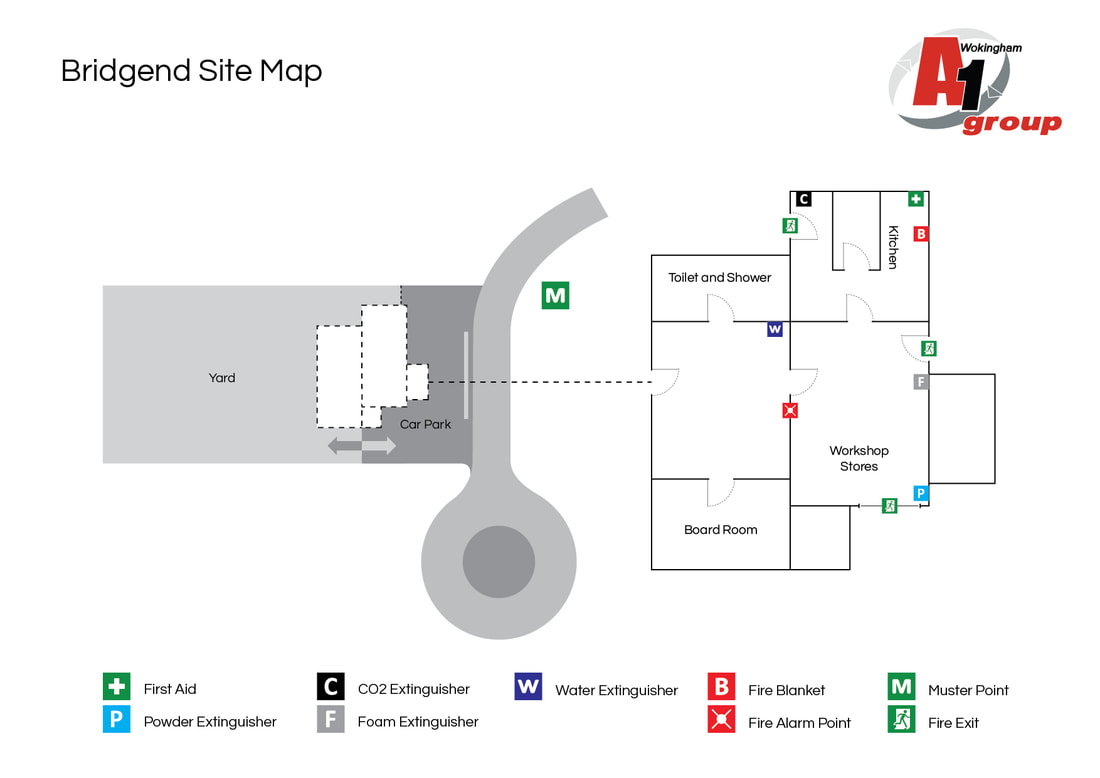 7.Indentify Fire HazardsSOURCES OF IGNITION:The following ignition sources are those commensurate with office premises. Kitchen area in general office – microwave/kettle/toasterPaper is stored in cupboards in office areaSmoking is not allowed in the building Waste bins – emptied weeklyThe following ignition sources are those commensurate with workshop Combustible materials in workshop – limited to grinding and oxyacetyleneCanteen area – kitchen with microwave/kettle/toasterYard area – there are no combustible materials or ignition sources in the yard  and therefore should be considered low riskSOURCES OF FUEL:The sources of fuel commensurate with office premises are as follows:Office - the majority of the work is completed on computers so there are not vast amounts of paper. Paper for printers etc. is stored away in stationary cupboard which is kept locked. Waste paper bins are emptied weekly and the waste is removed from site.The sources of fuel commensurate with workshop premises are as follows: OxyacetyleneOil for vehiclesNo petrol stored on siteWORK PROCESSES:The work processes are commensurate with office and workshop premises. There are no processesthat pose a significant fire hazard in the office. In the workshop grinding and use of Oxyacetyleneare limited to workbenches which are clear of combustible material.A competent electrician maintains all the electrical equipment. There is a service level agreement with an outside contractor to service all IT equipment. The company policy is the close down all electrical equipment at night.STRUCTURAL FEATURES THAT COULD PROMOTE THE SPREAD OF FIRE:The office premises is a building built around 1960. All services and compartments are adequately fire stopped and there are no voids or false ceilings.8.Fire Safety Signs and NoticesCOMMENTARY:There are adequate fire safety signs and notices on the premise. All exit routes and fire safety equipment are adequately signposted.9.Fire Warning SystemCOMMENTARY:There are two manual fire warning systems on site comprising of a switch system to activate alarm. They will warn persons on site including visitors to evacuate the building and locate in the fire evacuation point at the front of the building10.Emergency Lighting SystemCOMMENTARY:There is emergency lighting system in the general office and Workshop/Warehouse and above fire doors. There are two fire exits in the general office. The yard area has adequate emergency lighting which can be activated manually if required.11.Fire Fighting EquipmentCOMMENTARY:There is sufficient number of correct type of extinguishers located throughout the general office /canteen/yard area/workshop and warehouse area. These are serviced annually and staff are trained in their use. 12.Management - MantenanceIS THERE A MAINTENANCE PROGRAMME FOR THE FIRE SAFETY PROVISIONS IN THE PREMISES?YESNOCOMMENTARY:COMMENTARY:COMMENTARY:All firefighting equipment is serviced annually by NB Fire Safety, 44 Coity Rd, Bridgend, CF31 1LRFire Alarms serviced annually by Hi Tec Systems, 211, Clydach Rd, Swansea, WLS, SA6 6QHARE REGULAR CHECKS OF FIRE RESISTING DOORS, WALLS AND PARTIONS CARRIED OUT?YESNOCOMMENTARY:COMMENTARY:COMMENTARY:Carried out by H&S Representative ARE REGULAR CHECKS OF ESCAPE ROUTES AND EXIT DOORS CARRIED OUT?YESNOCOMMENTARY:COMMENTARY:COMMENTARY:Yes a weekly check is conducted by the H&S RepresentativeARE REGULAR CHECKS OF FIRE SAFETY SIGNS CARRIED OUT?YESNOCOMMENTARY:COMMENTARY:COMMENTARY:Yes a weekly check is conducted by the H&S RepresentativeIS THERE A MAINTENANCE REGIME FOR THE FIRE WARNING SYSTEM?IS THERE A MAINTENANCE REGIME FOR THE FIRE WARNING SYSTEM?YESNOCOMMENTARY:COMMENTARY:COMMENTARY:COMMENTARY:Yes a weekly check is conducted by the H&S RepresentativeWEEKLY:ANNUALLY:IS THERE A MAINTENANCE REGIME FOR THE EMERGENCY LIGHTING SYSTEM?IS THERE A MAINTENANCE REGIME FOR THE EMERGENCY LIGHTING SYSTEM?YESNOCOMMENTARY:COMMENTARY:COMMENTARY:COMMENTARY:The lighting in the yard area is tested weeklyWEEKLY:MONTHLY:ANNULALLY:IS THERE MAINTENANCE OF THE FIREFIGHTING EQUIPMENT (BY COMPETENT PERSON?)   IS THERE MAINTENANCE OF THE FIREFIGHTING EQUIPMENT (BY COMPETENT PERSON?)   YESNOCOMMENTARY:COMMENTARY:COMMENTARY:COMMENTARY:WEEKLY:All firefighting equipment is serviced annually by NB Fire Safety – 44 Coity Rd, Bridgend, CF31 1LRFire Alarms serviced annually by Hi Tec Systems address - 211, Clydach Rd, Swansea, WLS, SA6 6QHANNUALLY:ARE RECORDS KEPT AND THEIR LOCATION IDENTIFIED?YESNOCOMMENTARY:COMMENTARY:COMMENTARY:The records for all aspects relating to maintenance issues are kept in general office by the H&S Representative13.Method for calling the Fire ServiceSPECIFY:Dial 999 from any telephone14.Emergency Action Plan (EAP)COMMENTARY:There is a sufficient Emergency Action Plan attached to this record.15.TrainingCOMMENTARY:Training is provided by the H&S Representative. An annual refresher training is conducted to remind staff of what to do in the event of fire. Also included – How to call the Fire Service, and How to operate the fire alarm system. All personnel including the Managing Director undertake this Training.16.Fire Safety Deficiencies to be rectifiedDEFICIENCY/RECTIFICATION:PRIORTY:DATE TO BE RECTIFIED:DATE RECTIFIED:Fire/Evacuation procedures need to be displayed around the depot1ImmediateSite maps need to be displayed 2ImmediateGeneral housekeeping in Workshop/Warehouse and on Mezzanine needs to be improved 1ImmediateLockable cabinet for flammable materials / aerosols and cleaning products which are used on site. 1Immediate17.Significant findingsSIGNIFICANT FINDING:SIGNIFICANT FINDING:CONTROL MEASURE/ACTION:CONTROL MEASURE/ACTION:No record of last fire drill conductedNo record of last fire drill conductedAction by H&S RepresentativeAction by H&S RepresentativeFire Procedure missing from notice boards in general office/canteen/workshopFire Procedure missing from notice boards in general office/canteen/workshopAction by H&S RepresentativeAction by H&S RepresentativeFlammable materials / aerosols and cleaning products which are used on site to be stored in lockable cabinet when not in use Flammable materials / aerosols and cleaning products which are used on site to be stored in lockable cabinet when not in use Action by H&S RepresentativeAction by H&S RepresentativeStairwell to Mezzanine in Worksop had cardboard boxes stored at the top of it	Stairwell to Mezzanine in Worksop had cardboard boxes stored at the top of it	Action by H&S RepresentativeAction by H&S RepresentativeCreate a smoking area which requires a closed ashtray securing on 4 meters from building – employee viewed smoking in yard. Create a smoking area which requires a closed ashtray securing on 4 meters from building – employee viewed smoking in yard. Action by H&S RepresentativeAction by H&S Representative18.Additional HazardsAdditional HazardsSPECIFY:SPECIFY:SPECIFY:None present at time of assessmentNone present at time of assessmentNone present at time of assessmentNEED TO CONSULT FIRE SERVICE? (Please circle)YESNOA1 GROUP FIRE SAFETY MANAGEMENT PLANFIRE SAFETY PLAN:RESPONSIBLE PERSON:Person with overall responsibility for Fire Safety.Spencer MorganPerson with overall responsibility for Fire Safety.POSITION:Person with overall responsibility for Fire Safety.Area ManagerFIRE RISK ASSESSMENT:RESPONSIBLE PERSON:Person responsible for carrying out and review.Sean Whittle, FCIPDPerson responsible for carrying out and review.POSITION:Person responsible for carrying out and review.H&S ConsultantMAINTENANCE PROGRAMME:RESPONSIBLE PERSON:Person responsible for:Maintenance of Fire Safety provisionsFire AlarmEmergency LightingFire Fighting EquipmentEscape routesFire Safety signs and noticesSpencer MorganPerson responsible for:Maintenance of Fire Safety provisionsFire AlarmEmergency LightingFire Fighting EquipmentEscape routesFire Safety signs and noticesPOSITION:Person responsible for:Maintenance of Fire Safety provisionsFire AlarmEmergency LightingFire Fighting EquipmentEscape routesFire Safety signs and noticesH&S Representative EMERGENY ACTION PLAN:RESPONSIBLE PERSON:Person responsible for production and reviewClive OwenPerson responsible for production and reviewPOSITION:Person responsible for production and reviewGeneral Manager STAFF TRAINING:RESPONSIBLE PERSON:Person responsible:Fire Safety Training of all staffImplementing Fire DrillsSpencer Morgan Person responsible:Fire Safety Training of all staffImplementing Fire DrillsPOSITION:Person responsible:Fire Safety Training of all staffImplementing Fire DrillsArea ManagerA1 GROUP EMERGENCY ACTION PLANASSEMBLY POINT:In front of main office building ACTION ON DISCOVERY OF FIRE:Sound the alarm using the nearest fire alarm call pointLeave the building by the nearest fire exitDo not re-enter the buildingReport to the assembly pointCall the fire brigade by mobile phone (after leaving the building)Liaise with the fire brigade on their arrivalOnly attempt to tackle small fires if confident to do so using the correct firefighting equipment Do not put yourself at riskACTION ON HEARING ALARM:Leave the building by the nearest fire exitDo not re-enter the buildingReport to the assembly pointCall the fire brigade by mobile phone (after leaving the building)Liaise with the fire brigade on their arrivalVISITORS:Ensure all visitors and contractors are taken to the assembly pointAssist any disabled persons with their evacuation as necessary